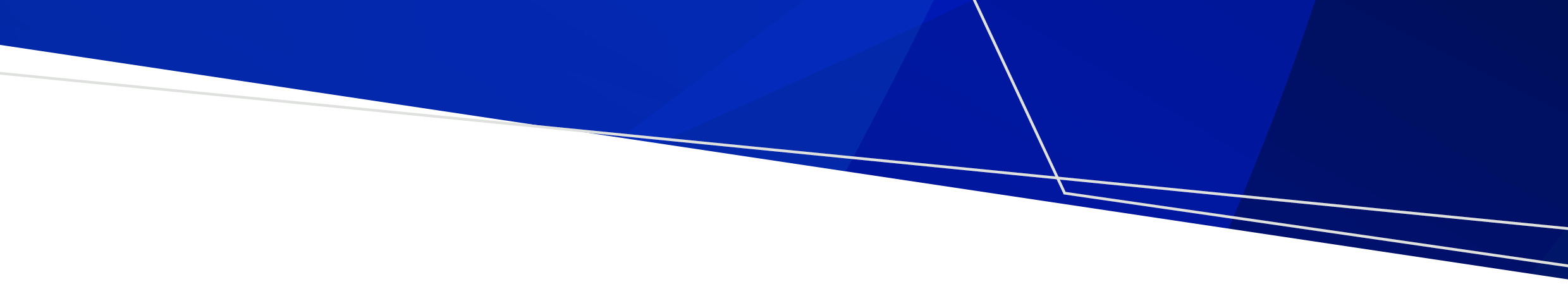 Fase 1 SicurezzaControlla che la persona sia al sicuro e che l’area non ponga alcun pericolo.Fase 2 Individua i sintomi di un’overdose da oppioidiLa persona non risponde?La persona ha le pupille a spillo?La persona non respira normalmente, ossia presenta una respirazione lenta e superficiale oppure sta russando?La persona ha la pelle pallida o fredda e le labbra e i polpastrelli blu o grigi?Fase 3 Chiama il triplo zero (000)Spiega all’operatore che pensi si tratti di un’overdose.Fase 4 Posiziona la persona su un fianco nella posizione laterale di sicurezzaFase 5 Avvita l’ago alla siringa preriempita di PrenoxadFase 6 Posiziona l’agoInserisci l’ago nella parte esterna della coscia o nella parte superiore del braccio della persona.Fase 7 Somministra una dose di naloxoneInietta una sola dose di Prenoxad (0,4 ml), fermati quando il liquido raggiunge la prima linea nera sulla siringa (la siringa di Prenoxad contiene 5 dosi).Fase 8 La persona respira?In caso contrario, utilizza la respirazione artificiale se sei in grado di eseguirla: metti la persona in posizione supina e effettua due insufflazioni.Fase 9 RecuperoMetti la persona nella posizione laterale di sicurezza.Resta con la persona fino all’arrivo dell’ambulanza.Fase 10 Somministra un’altra dose di Prenoxad se necessarioIn caso di mancata risposta, inietta un’altra dose da 0,4 ml, fermati quando il liquido raggiunge la linea nera successiva. Somministra una dose ogni 2 o 3 minuti fino a quando la persona non si riprende o fino all’arrivo dell’ambulanza.Utilizza il naloxone per invertire gli effetti di un’overdose da sostanze oppioidi (ad esempio eroina, morfina, metadone, ossicodone, oppiacei da prescrizione, fentanile). Ci vogliono 2-5 minuti prima che inizi a fare effetto e questo durerà circa 30-90 minuti.Italian | ItalianoIntervento in risposta a un’overdose di oppioidiSegui questi passaggi per somministrare un’iniezione 
di naloxone PrenoxadPer ricevere questo documento in un altro formato, invia un’e-mail a <aod.enquiries@health.vic.gov.au>Riprodotto su autorizzazione, NSW Health © 2023.
Authorised and published by the Victorian Government, 1 Treasury Place, Melbourne.© Stato del Victoria, Australia, Ministero della Salute, novembre 2023.ISBN 978-1-76131-460-5 (pdf/online/MS word). Disponibile su <www.health.vic.gov.au/aod-treatment-services/victorias-take-home-naloxone-program>